ÚPLNÉ ZNĚNÍ ÚZEMNÍHO PLÁNU ZVOTOKY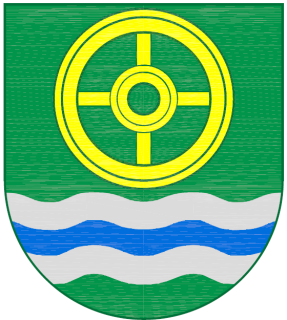 T E X T O V Á   Č Á S TProjektant: Ing. arch. Dagmar Buzu, Kostnická 158,  390 01 TáborDATUM:    SRPEN  2023OBSAH TEXTOVÉ ČÁSTI1.     Textová část                          …………………………………………………………..………...…str.31.a)  Vymezení zastavěného území …………………………………………………………..………...…str.31.b)  Základní koncepce rozvoje území obce, ochrany a rozvoje jeho hodnot…………………………str.3 1.c)  Urbanistická koncepce, včetně urbanistické kompozice, vymezení ploch s rozdílným způsobem využití, zastavitelných ploch, ploch přestavby a systému sídelní zeleně………………………………str.81.d)  Koncepce veřejné infrastruktury, včetně podmínek pro její umísťování, vymezení ploch a koridorů pro veřejnou infrastrukturu, včetně stanovení podmínek pro její využití …………………………….…str.121.e) Koncepce uspořádání krajiny, včetně vymezení ploch s rozdílným způsobem využití, ploch změn v krajině a stanovení podmínek pro jejich využití, územního systému ekologické stability, prostupnosti krajiny, protierozních opatření, ochrany před povodněmi, rekreace, dobývání nerostných surovin a podobně……………………………………………………………………………………………………..…str.14 1.f) Stanovení podmínek pro využití ploch s rozdílným způsobem využití s určením převažujícího účelu využití (hlavní využití), pokud je možné jej stanovit, přípustného využití, nepřípustného využití, popřípadě podmíněně přípustného využití těchto ploch a stanovení podmínek prostorového uspořádání, včetně základních podmínek ochrany krajinného rázu (například výškové regulace zástavby, charakteru a struktury zástavby, stanovení rozmezí výměry pro vymezování stavebních pozemků a intenzity jejich využití) ……………………………………………………………………………………………….………str. 171.g) Vymezení veřejně prospěšných staveb, veřejně prospěšných opatření, staveb a opatření k zajišťování obrany a bezpečnosti státu a ploch pro asanaci, pro které lze práva k pozemkům a stavbám vyvlastnit Vymezení veřejně prospěšných staveb je podkladem pro případné vyvlastnění práv k pozemkům a stavbám podle §170 zákona č. 183/2006 Sb. (stavební zákon) ………………………str.23 1.h) Vymezení veřejně prospěšných staveb a veřejných prostranství, pro které lze uplatnit předkupní právo, s uvedením v čí prospěch je předkupní právo zřizováno, parcelní čísla pozemků, názvu katastrálního území a případně dalších údajů podle §8 katastrálního zákona…………………….…str.241.i) Stanovení kompenzačních opatření podle § 50 odst. 6 stavebního zákona…………………..…str.241.j) Údaje o počtu listů Změny č. 4 územního plánu a počtu výkresů k němu připojené grafické části 2.Vymezení dalších ploch, koridorů a staveb………………………………………………………….…str.252.a) Vymezení ploch a koridorů územních rezerv a stanovení možného budoucího využití, včetně podmínek pro jeho prověření…………………………………………………………………………….…str.25  2.b) Vymezení ploch a koridorů, ve kterých je prověření změn jejich využití územní studií podmínkou pro rozhodování, a dále stanovení lhůty pro pořízení územní studie, její schválení pořizovatelem a vložení dat o této studii do evidence územně plánovací činnosti ………………………………….………..…str.252.c) Vymezení ploch a koridorů, ve kterých je pořízení a vydání regulačního plánu podmínkou pro rozhodování o změnách jejich využití a zadání regulačního plánu v rozsahu dle přílohy č. 9 k vyhlášce MMR č.500/2006 Sb. ……………………………………………………………………………..…….…str.252.d) Stanovení pořadí změn v území (etapizace) …………………………………………………...…str.252.e) Vymezení architektonicky nebo urbanisticky významných staveb, pro které může vypracovávat architektonickou část projektové dokumentace jen autorizovaný architekt…………………………str.252.f) Vymezení staveb nezpůsobilých pro zkrácené stavební řízení podle § 117 odst. 1 stavebního zákona ………………………………………………………………………………………………………str.25Přezkoumání souladu územního plánu ve znění č. 1 ÚP Zvotoky……………….……………….…str.26Textová část 1.a) Vymezení zastavěného územíVymezení zastavěného území je navrženo ve výkresové části k datu zpracování územního plánu  (1.1.2010). Podkladem pro vymezení zastavěného území je platná katastrální mapa, dále bylo postupováno dle §58 zákona č.183/2006 Sb. Na území obce je vymezeno více zastavěných  území.Zastavěné území tvoří pozemky v intravilánu obce, a dále pozemky vně intravilánu, a to zastavěné stavební pozemky, stavební proluky, pozemní komunikace a jejich části ze kterých jsou vjezdy na ostatní pozemky zastavěného území, veřejná prostranství a další pozemky obklopené zastavěným územím.1.b) Základní koncepce rozvoje území obce, ochrany a rozvoje jeho hodnotÚzemní plán je koncepcí rozvoje území obce a ochrany jeho hodnot. Vydává se pro celé území obce. Smyslem územního plánu je jasnými pravidly podporovat smysluplný a koncepční rozvoj obce, napomáhat účelnému využívání jejího území, regulovat stavební činnost a přitom sladit zájmy soukromých osob a dlouhodobé záměry obce.Hlavní koncepční cíle:navržení všestranného územního rozvoje celého správního území obcerozvoj venkovského bydlení v rodinných domech (plochy smíšené obytné)rozvoj podnikání přinášejícího místní zaměstnanostrozvoj a ochrana občanské vybavenostizásady řešení technické a dopravní infrastrukturyrehabilitace veřejných prostor obcerozvoj rekreačního sportu a využití volného času obyvatelrozvoj turistického a rekreačního využívání krajinysmysluplná obnova polních a lesních cestOchrana hodnotPřírodní hodnotyŘešené území leží v podhorské šumavské krajině s charakteristickým reliéfem, zalesněnýmichlumy, potoky, rybníky. Územní plán stanovuje zásady ochrany:prvků regionálního i lokálního ÚSES a VKP (lesy, vodní toky a plochy), dotvoření ekologické kostry krajiny (interakční prvky)Civilizační hodnotyCivilizační hodnotou je existence zainvestovaného prostředí pro život obce, schopné dalšíhorozvoje. Územní plán stanovuje zásady pro:ochranu a rozvoj civilizačních hodnot územízlepšování podmínek pro občanskou vybavenost a její rozšířeníKulturní hodnotyÚzemní plán respektuje kulturní hodnoty bez památkové ochrany:objekty drobné sakrální architektury, kříženávesní kaplenávesní pomník padlým v I. sv. válceUrbanistické hodnotyÚzemní plán stanovuje podmínky pro ochranu:- prostředí sídel, jejich měřítka a charakteru- vazeb sídel v krajiněArchitektonické hodnotyÚzemní plán respektuje stavební dominanty:návesní kaplebývalá školaCivilní ochranaPožadavky civilní ochrany obyvatelstva vycházejí ze zákona č.128/2000 Sb. v platném znění (o obcích), který stanoví rozsah práv a povinností samosprávných orgánů.Zákon má návaznost na zákon č. 239/2000 Sb. (o integrovaném záchranném systému, ve znění pozdějších předpisů).Požadavky ochrany obyvatelstva v územním plánování jsou specifikovány ve vyhlášce MV ČR č.380/2002 Sb. (k přípravě a provádění úkolů ochrany obyvatelstva) v platném znění.základní údaje:plocha řešeného území: 393 hapočet obyvatel – stav: 70 obyv.počet obyvatel – návrh: cca100 obyv.pracovní dojížďka - návrh: 0 osobškolní dojížďka - návrh: 0 dětímimopracovní dojížďka: cca 20 osobpřechodné ubytování: cca 20 osoba) Návrh ploch pro ochranu území před průchodem průlomové vlny vzniklé zvláštní povodníPřirozená povodeň je povodeň způsobená přírodními jevy. Je to situace, při které hrozí zaplavení území. Novosedelský potok má stanoveno záplavové území. Vzhledem ke konfiguraci terénu a krajiny tato povodeň v řešeném území hrozí v okolí Strašického potoka, kde leží několik nemovitostí. Většina zastavěného území a navržené zastavitelné plochy jsou mimo dosah záplavy.Zvláštní povodeň je povodeň způsobená umělými vlivy, to jsou situace, jenž mohou nastat při stavbě nebo provozu vodohospodářských děl, která vzdouvají nebo mohou vzdouvat vodu (havárie vzdouvajících vodních děl).Řešené území není ohroženo průchodem povodňové vlny.b) Návrh ploch pro zóny havarijního plánováníNejdůležitějším dokumentem havarijního plánování je Havarijní plán kraje (a jeho součást Analýza rizik možného vzniku mimořádné události Havarijního plánu kraje). Tento účelový dokument představuje soubor opatření k provádění záchranných a likvidačních prací k odvrácení nebo omezení bezprostředního působení ohrožení vzniklých mimořádnou událostí a k odstranění vzniklých následků způsobených mimořádnou událostí. Je základním dokumentem kraje pro řešení mimořádných situací v případě živelních pohrom nebo jiných nebezpečí, která ohrožují životy, zdraví, značné majetkové hodnoty nebo životní prostředí. Je závazným dokumentem pro všechny obce, správní úřady, právnické a fyzické osoby nacházející se na území kraje.Území řešené územním plánem není součástí zóny havarijního plánování, není ohroženo únikem nebezpečné látky ani v dosahu důsledků potenciální jaderné havárie.c) Návrh ploch pro ukrytí obyvatelstva v důsledku mimořádné událostiZpůsob a rozsah kolektivní ochrany obyvatelstva ukrytím se stanovuje plánem ukrytí, který jesoučástí Havarijního plánu kraje. Ukrytí v obci se zabezpečuje podle Plánu ukrytí obce.Ukrytí obyvatelstva se na území obce zajišťuje ve stálých úkrytech postavených pro tyto účely v době míru a v improvizovaných úkrytech budovaných svépomocí obyvatelstva.Stálé úkryty (SÚ)Jsou ochranné stavby trvalého charakteru, které byly projektovány a postaveny tak, abyposkytovaly účinnou ochranu ukrývaných osob proti účinkům střepin, tlakové vlny, světelného záření i pronikavé radiace. Tvoří je stálé tlakově odolné úkryty, stálé tlakově neodolné úkryty (dřívější název byl stálé protiradiační úkryty) a ochranné systémy podzemních dopravních staveb.V řešeném území se stálé úkryty nenacházejí a nejsou územním plánem navrhovány.Improvizované úkryty (IÚ)Improvizované úkryty jsou podzemní nebo i nadzemní prostory ve stavbách určené k ukrytíobyvatelstva. Budují se k ochraně obyvatelstva před účinky světelného a tepelného záření,pronikavé radiace, kontaminace radioaktivním prachem a částečně proti tlakovým účinkům zbraní hromadného ničení v případě krizového stavu v místech, kde nelze k ochraně obyvatelstva využít stálých úkrytů. Vhodnými prostory pro zřízení improvizovaných úkrytů jsou podzemní prostory v budovách nebo prostory částečně zapuštěné pod úrovní terénu, nejlépe se vstupem do úkrytu z budovy. Je vhodné, aby obvodové zdivo IÚ mělo co nejmenší počet oken a dveří s minimálním množstvím prací nutných pro úpravu (všeobecně platí: čím silnější je zdivo, tím kvalitnější je ochrana). Podlahová plocha pro ukrývanou osobu se volí asi 1,5 m2, ochranný součinitel stavby (udává, kolikrát je úroveň radiace radioaktivního záření v úkrytu menší než úroveň radiace radioaktivního záření ve výšce 1m nad odkrytým terénem) by měl být větší než 50. Doporučuje se, aby jeden IÚ neměl větší kapacitu než 50 ukrývaných osob. Výběr vhodného prostoru ke zřízení IÚ se provádí v době míru.Budování začíná po vyhlášení válečného stavu podle zpracovaných postupů do 5 dnů v těchto etapách:1) v první etapě se provádí vyklizení vybraného prostoru, kontrola uzávěru plynu, vody, elektrické energie a příprava k příjmu ukrývaných osob;2) v druhé etapě se provádějí úpravy v úkrytu zejména přívodu vzduchu, utěsnění, vnitřní avenkovní úpravy;3) ve třetí etapě se provádějí opatření ke zvýšení ochranných vlastností, zejména zesíleníúnosnosti stropních konstrukcí podpěrami, zvětšení zapuštění úkrytů násypy a provedení opatření k nouzovému opuštění úkrytu.Přehled o umístění a kapacitách improvizovaných úkrytů na území obce mají obce, které vedou evidenci improvizovaných úkrytů .Ve stávajících rodinných domech starších i novějších se počítá s možností zřízeníimprovizovaných úkrytů.Úkryty v objektech zaměstnavatelů zřízeny nejsou, nejsou zde koncentrovaně zaměstnávány větší počty osob.d) Návrh ploch pro evakuaci obyvatelstva a jeho ubytováníEvakuací se zabezpečuje přemístění osob, zvířat, předmětů kulturní hodnoty, technickéhozařízení, popřípadě strojů a materiálu k zachování nutné výroby a nebezpečných látek z místohrožení mimořádnou události. Evakuace se provádí z míst ohrožených mimořádnou událostí do míst, která zajišťují pro evakuované obyvatelstvo náhradní ubytování a stravování, pro zvířata ustájení a pro věci uskladnění.V řešeném území se nenacházejí objekty vhodné k ubytování evakuovaných osob. V případě nutnosti evakuovat obyvatele z řešeného území bude postupováno podle platných předpisů a havarijního plánu kraje.e) Návrh ploch pro skladování materiálu civilní ochrany a humanitární pomociV případě nutnosti budou některé stávající pozemky a objekty dočasně využívány pro potřeby civilní ochrany.Materiál civilní ochrany se skladuje (ukládá) pro plnění úkolů ochrany obyvatelstva zařízeními civilní ochrany (odborné jednotky), ostatními složkami integrovaného záchranného systému a k individuální ochraně vybraných kategorií obyvatelstva (§17 vyhlášky č. 380/2002 Sb., k přípravě a provádění úkolů ochrany obyvatelstva).Hasičský záchranný sbor kraje organizuje hospodaření s materiálem civilní ochrany ze zákona.Ke skladování materiálu civilní ochrany využívá své sklady.Na území obce se nenacházejí sklady materiálu CO Ministerstva vnitra ani Hasičskéhozáchranného sboru Jihočeského kraje, ani obce a právnických a podnikajících fyzických osob.f) Návrh ploch pro vyvezení a uskladnění nebezpečných látek mimo současně zastavěná území a zastavitelná území obceV řešeném území se nenacházejí ani nepřepravují materiály a látky ohrožující v případě havárie bezpečnost nebo lidské zdraví. Územní plán jejich existenci v návrhovém období nepředpokládá.g) Návrh ploch pro záchranné, likvidační a obnovovací práce pro odstranění škodlivých účinků kontaminace, vzniklé při mimořádné událostiZáchrannými pracemi se rozumí činnost k odvrácení nebo omezení bezprostředního působení rizik vzniklých mimořádnou událostí ohrožující život, zdraví, majetek nebo životní prostředí.Likvidačními a obnovovacími pracemi pak činnost k odstranění následků způsobenýchmimořádnou událostí (i za válečného stavu).Záchranné, likvidační a obnovovací práce (dále ZL a OP) k odvrácení a k odstranění škodlivých účinků kontaminace vzniklé při mimořádné situaci provádějí základní složky integrovaného záchranného systému, a to především jednotky požární ochrany zařazené do plošného pokrytí kraje, které jsou vybavené technikou a materiálem k plnění tohoto úkolu. Zjišťování a označování nebezpečných oblastí, detekce plynů a nebezpečných látek, provádění dekontaminace v prostředí nebezpečných látek zajišťuje Chemicko-technická služba Hasičského záchranného sboru ČR. Na provádění ZL a OP se na vyžádání dále podílejí ostatní složky integrovaného záchranného systému, a to především vyčleněné síly a prostředky ozbrojených sil a zařízení civilní ochrany pro zabezpečení dekontaminace terénu, osob a oděvů a věcných prostředků. Personál (osoby) a  prostředky základních a ostatních složek jsou za válečného stavu označeny mezinárodně platnými rozpoznávacími znaky civilní ochrany.Aby mohla chemicko-technická služba a zařízení civilní ochrany plnit své úkoly, musí mít kdispozici stavby dotčené požadavky civilní ochrany, jejichž stávající technologické vybavení je po úpravách využitelné k dekontaminaci (dále stavby pro dekontaminaci) a chemické laboratoře.K stavbám pro dekontaminaci patří:- hygienické propusti stálých úkrytů,- stavby pro dekontaminaci osob,- stavby pro dekontaminaci zvířat,- stavby pro dekontaminaci oděvů,- stavby pro dekontaminaci věcných prostředků a dekontaminační plochyHygienické propusti stálých úkrytůByly zřizovány v některých úkrytech pro dekontaminaci osob provádějících činnost vkontaminovaném prostoru. Mají malou kapacitu.V řešeném území se nenacházejí a nejsou navrhovány.Stavby pro dekontaminaci osobZřizují se přizpůsobováním zařízení jako jsou lázně, bazény, umývárny, sprchy a jiné kdekontaminaci osob. Pro určení kapacity je rozhodující počet sprchových růžic. Pro osprchování jedné osoby se počítá doba 4 minut. Navrhují se s čistou a nečistou částí s jednosměrným provozem, aby se osoby po provedené dekontaminaci nesetkávaly s osobami kontaminovanými.Pro tyto účely není vhodné umisťování sprch v kabinkách (boxech) .V obci se vhodné objekty pro tento účel nenacházejí.Stavby pro dekontaminaci zvířatStavby k dekontaminaci hospodářských zvířat se zřizují zpravidla přizpůsobením budov nebozpevněných ploch mimo budovu. Vlastní místo pro dekontaminaci je opatřeno výtoky s hadicemi.Mimo budovu lze k dekontaminaci končetin zřídit mělký příkop. Tělo zvířete se v tomto případě dekontaminuje postřikem pomocí hadic nebo sprch. To lze uskutečnit na jakékoliv zpevněné nepropustné ploše s odvodem kontaminované vody do neutralizační jímky napojené na kanalizaci.Stavba se člení na čistou a nečistou část s důsledným jednosměrným provozem.Plochy využitelné pro dekontaminaci zvířat se v řešeném území nenacházejí.Stavby pro dekontaminaci oděvůK dekontaminaci většího množství oděvů, prádla a drobných předmětů budou přizpůsobovány dezinfekční stanice, chemické čistírny, prádelny, dezinfekční komory zdravotnických zařízení a jiné obdobné, nacházející se na území obce. Vždy se u nich provádí oddělení čisté a nečisté části a zřizuje hygienická propust pro personál.V řešeném území se nenacházejí a nejsou navrhovány.Stavby pro dekontaminaci věcných prostředků (vozidel) a dekontaminační plochy. Zřizují sepřizpůsobením zařízení zejména garáží, umýváren vozidel (myček), tramvajových, trolejbusových a vlakových vozoven, velkých garáží apod., napojených na kanalizaci a vodovod. Musí umožňovat odvádění kontaminované vody do kanalizace po její neutralizaci (např.v neutralizační jímce).Dekontaminace může být prováděná v jednom nebo více proudech. Provoz je jednosměrný.Dekontaminovaná vozidla se nesmí setkat s vozidly kontaminovanými. Pro dekontaminační plochy v podstatě postačí zpevněná, nejlépe betonová plocha s odpadem a improvizovanou nájezdní rampou, která bude mít z jedné strany příjezd a z druhé odjezd s přívodem vody nebo páry.V řešeném území se nenacházejí a nejsou navrhovány.h) Návrh ploch pro ochranu před vlivy nebezpečných látek skladovaných v územíV řešeném území se nevyskytují ani nejsou územním plánem navrhovány plochy nebo objekty, kde by byly skladovány a používány nebezpečné látky. Tyto látky nejsou přes území ani přepravovány.V řešeném území se nenacházejí žádné další zátěže nebo rizika ohrožující zdraví nebo životy obyvatel.i) Návrh ploch pro nouzové zásobování obyvatelstva vodou a elektrickou energiíNouzové zásobování obyvatelstva vodouNouzové zásobování obyvatelstva pitnou vodou při zachování jejího nezbytného množství anezávadných vlastností se bude zajišťovat v případě, pokud nelze zabezpečit běžné zásobování obyvatelstva pitnou vodu pro veřejnou potřebu. Hromadné zásobování obyvatel pitnou vodou zajišťují provozovatelé vodovodů. Při zásobování pitnou vodou je provozovatel oprávněn přerušit nebo omezit dodávky jen v případech stanovených zákonem a současně je povinen zajistit náhradní zásobování pitnou vodou. Postup orgánů krajů a obcí k zajištění nouzového zásobování obyvatelstva při mimořádných událostech a za krizových stavů Službou nouzového zásobování vodou je řešen Směrnicí Ministerstva zemědělství č.j. 416578/2001-6000 ze dne 20.12.2001.Seznam subjektů Služby předávají orgány krizového řízení územně příslušnému hasičskémuzáchrannému sboru kraje, jako podklad pro uzavření písemných dohod k poskytnutí plánované pomoci na vyžádání podle §21 zákona č.239/2000Sb. Nouzové zásobování vodou je součástí krizových a havarijních plánů podle zvláštních předpisů.Stanoviště pro cisterny pro havarijní zásobování pitnou vodou jsou:- křižovatka pod návsí (u obecního úřadu)Nouzové zásobování elektrickou energií není centrálně navrhováno.Požární vodaVoda pro účely hašení požáru ve Zvotokách bude použita z požární nádrže ve vsi.1.c) Urbanistická koncepce, včetně urbanistické kompozice, vymezení ploch s rozdílným způsobem využití, zastavitelných ploch, ploch přestavby a systému sídelní zeleněNávrh urbanistické koncepce zahrnuje řešení krajiny a jejího uspořádání (včetně systému ÚSES) a řešení zastavěného území a nově zastavitelných ploch (v jednotlivých plochách s funkčním využitím). Krajina i sídlo Zvotoky mají vazby na širší okolí, které se projevují v systému ÚSES, cestní síti i ve způsobu využívání území.Urbanistická koncepce nenavrhuje významné přetvoření krajiny a sídla do nové podoby, alevychází ze stávajícího uspořádání a umožňuje přiměřený rozvoj podložený konkrétními požadavky místních subjektů a obce.Řešené území je stabilizovaným prostředím jihočeského venkova, ležícím mimo hlavní rozvojové osy státu a kraje, mimo oblasti silných investorských zájmů i mimo území chráněných oblastí přírody.Územní plán navrhuje rozvoj celého území, který je vyvážený jak pro krajinu a životní prostředí, tak pro místní hospodářský rozvoj a uspokojivý život obyvatel a uživatel řešeného území.Je navrženo účelné využití a prostorové uspořádání řešeného území s cílem sladit do souladu veřejné i soukromé zájmy a záměry na změny v území.Návrhem územního plánu jsou chráněny a citlivě rozvíjeny hodnoty řešeného území (přírodní,kulturní, civilizační, urbanistické, architektonické).Návrh územního plánu dbá na ochranu krajiny jako podstatné složky prostředí života obyvatel a základ jejich totožnosti. Navrhuje hospodárné využití řešeného území a chrání nezastavěné území.Navržená míra rozvoje je realistická a přiměřená rozvojovému potenciálu řešeného území.Zastavěné území nabízí k využití stávající nevyužívané a zdevastované plochy a proluky. Nové zastavitelné plochy jsou vymezeny s ohledem na potenciál rozvoje území a ve vztahu k míře využití zastavěného území.Pro novou zástavbu jsou navrženy stávající proluky, nevyužité pozemky uvnitř sídla a pozemky podél komunikací na okrajích sídla (postupný růst sídla do krajiny).Nejsou navrhovány plochy pro bydlení v bytových domech.Plochy pro bydlení jsou funkčně určeny pro tzv. smíšené bydlení (bydlení v individuálních rodinných domech venkovského typu s možností drobného podnikání, drobné vybavenosti a hobby činností).Plochy k novému zalesnění a k založení nových vodních ploch (retenčních nádrží a rybníků) jsou regulativy umožněny na veškeré zemědělské (orné a lesní) půdě.Jsou navrženy k obnově zaniklé polní cesty v krajině (zlepšení prostupnosti krajiny - §3 odst.5 vyhl. č.501/2006 o obecných požadavcích na využívání území).Jako součást návrhu územního plánu je zpracován místní plán ÚSES navazující na existujícíregionální ÚSES.Zastavitelné plochy jsou plochy s rozdílným způsobem využití.  Plochy jsou barevně odlišeny a označeny kódem. Jedná se o následující plochy:A1výměra (ha): 0,7současné využití: zahrada, TTPnavrhované využití: plochy smíšené obytnéspecifické podmínky pro využití: OP VN na části plochyA2výměra (ha): 0,4současné využití: zahradanavrhované využití: plochy smíšené obytnéspecifické podmínky pro využití: vzd.50 m od okraje lesa (90%plochy) – návrh na zmenšení na 20 m – podmínkou výstavby na ploše je udělení souhlasu, popř. nesouhlasu s návrhem na umístění staveb popř. terénních úprav, ve vzdálenosti do 50 m od okraje lesa dle § 14 odst. 2 lesního zákona. A3výměra (ha): 0,5současné využití: zahrada, TTPnavrhované  využití: plochy smíšené obytnéspecifické podmínky pro využití: vzd.50 m od okraje lesa (90%plochy) – návrh na zmenšení na 20 m - podmínkou výstavby na ploše je udělení souhlasu, popř. nesouhlasu s návrhem na umístění staveb popř. terénních úprav, ve vzdálenosti do 50 m od okraje lesa dle § 14 odst. 2 lesního zákona. na část plochy zasahuje lokální biokoridor 4A4výměra (ha): 0,15současné využití: část výrobního areálu(Způsob využití: manipulační plocha Druh pozemku: ostatní plocha)		      součást zastavěného územínavrhované využití: plochy smíšené obytnéspecifické podmínky pro využití: respektovat návaznost výrobního areáluB1výměra (ha): 1,0současné využití: ostatní, orná půdanavrhované využití: plochy občanského vybavení – přírodní sportovní areálspecifické podmínky pro využití: ochranné pásmo vodního zdroje vnějšíB2výměra (ha): 0,4současné využití: ostatní, orná půdanavrhované využití: plochy občanského vybavení – sportovní areál, hřištěspecifické podmínky pro využití: vzd.50 m od okraje lesa (20%plochy) – návrh a zmenšení na 20 m  - podmínkou výstavby na ploše je udělení souhlasu, popř. nesouhlasu s návrhem na umístění staveb popř. terénních úprav, ve vzdálenosti do 50 m od okraje lesa dle § 14 odst. 2 lesního zákona. C1plocha  pro cestu v krajině, po stránce plošné výměry nepodstatnéD1plocha pro dopravní funkci (ulice), po stránce plošné výměry nepodstatnéE1výměra (ha): 0,2současné využití: TTPnavrhované využití: malá ČOVspecifické podmínky pro využití: OP VN na pozemkuF1 - OVs Výměra (ha):  0,381současné využití: TTPnavrhované využití: Plochy občanského využití - sport a rekreace- sezónní provozování letního dětského táboraLimity na ploše: ochranné pásmo lesa, okrajově záplavové území, kontakt se skladebným prvkem regionálního ÚSESPodmínka výstavby na ploše: udělení souhlasu, popř. nesouhlasu s návrhem na umístění staveb popř. terénních úprav, ve vzdálenosti do 50 m od okraje lesa dle § 14 odst. 2 lesního zákona. Systém sídelní zeleně tvoří stávající parková a soliterní zeleň veřejných prostranství. Důležitým prvkem sídelní zeleně jsou lípy na návsi.Vymezení ploch a stanovení podmínek pro změny v jejich využitíÚzemní  systém ekologické stability1 - 10plochy ÚSESbiocentra, biokoridory viz nížeA - Dplochy ÚSESinterakční prvky viz nížeplochy vodní a vodohospodářskévodní toky, rybníky budou realizovány tak, aby nenarušovaly vzhled okolní krajinyplochy zemědělské orná půda, louky, pastvinyhospodařit v souladu s agrotechnickými protierozními opatřenímiplochy lesní les stavby lesního hospodářství budou vzhledově přizpůsobeny místním podmínkáchplochy smíšené nezastavěného územílouky, remízky, meze,části lesa druhová skladba výsadeb bude navazovat na přirozenou skladbu v lokalitě1.d) Koncepce veřejné infrastruktury, včetně podmínek pro její umísťování, vymezení ploch a koridorů pro veřejnou infrastrukturu, včetně stanovení podmínek pro jejich využitídopravní infrastrukturaSilniční doprava:Spojení se sousedními sídly zajišťují silnice III. třídy stýkající se v zastavěném území sídlaZvotoky:silnice III. třídy III/17014 (do Hoslovic a Tažovic)silnice III. třídy III/17015 (do Škůdry)V trase silnice III/17014 je vedena cyklostezka č.1069 (Hoslovice – Horažďovice).Části sídla propojené místními komunikacemi mají historicky dané šířkové a směrové poměry, které nelze z hlediska dopravy uvést do normových parametrů. Je nutno počítat s tím, že tato omezení limitují další stavební rozvoj sídla pokračováním obestavování těchto místních komunikací.Část starých polních cest není udržována a provozována a je již nesjízdná (zarostlá náletem nebo rozorána). Územním plánem jsou cesty přehodnoceny a navrženy k obnově, pokud je lze smysluplně využít k místní, pěší, cyklistické, turistické dopravě.Po silnicích III. třídy je provozována autobusová linka do Strakonic, která má ve Zvotokáchkonečnou.Změny v dopravní infrastruktuře se nepřipravují, obchvat obce není uvažován.Dopravní stavby - návrh řešení:dopravní úprava D1Nově navržená místní komunikace – ulice o šířce uličního profilu min. 8 m je navržena jako obousměrná a zpřístupňuje novou plochu A1 pro výstavbu RD. Je dopravně napojena na stávající místní komunikaci. Jedná se o veřejně prospěšnou stavbu.dopravní úprava C1Obnovená místní komunikace – cesta o navržené šířce min. 3 m. Spojuje Zvotoky se Škrobočovem (popř. Hodějovem). Obnova původní polní cesty (na vlastním pozemku), která je logickou zkratkou pro pohyb v krajině (pěší, cyklisté, koně, lehká vozidla). Jedná se o veřejně prospěšnou stavbu.technická infrastruktura – vodohospodářské řešeníStávající vodoteče, vodní plochy a doprovodnou zeleň je nutné zachovat. Nedoporučují se žádná opatření, směřující k urychlení povrchového odtoku vody z krajiny s následným rozvojem vodní eroze.Novosedelský potok má stanoveno záplavové území:datum: 23.08.2018 - Stanovení rozsahu záplavového území, vymezení aktivní zóny záplavového území významného vodního toku Novosedelský potok v úseku od zaústění do Otavy po hranici Jihočeského a Plzeňského kraje (ř.km 0,000 – 18,585; 19,043 – 19,430; 19,640 – 19,680)Doporučuje se nezastavovat plochy v šíři 6 m od hrany břehu.Zásobování vodouJe navržen nový řad od stávajícího vodojemu do vsi a nové řady pro zásobování navrženýchzastavitelných ploch.Dále je navržena plocha pro nový vodní zdroj a druhý přívodní řad, který se napojí na stávající systém řadů (vodojem bude tímto za spotřebištěm).Jedná se o veřejně prospěšné stavby.OdkanalizováníÚzemní plán navrhuje vybudování nové splaškové kanalizace o několika větvích, která odvede splaškové odpadní vody na nově navrženou ČOV (objektovou nebo kořenovou).Nemovitosti (stávající i navržené) na plochách mimo dosah navržené splaškové kanalizace budou řešeny domovními čističkami nebo jímkami na vyvážení.Dešťové vody budou i v budoucnu odváděny systémem příkopů, struh a propustků do recipientu.technická infrastruktura – energetikaElektrická energieJe navržena nová přípojka VN a nová trafostanice T3 (BTS do 400kVA).V území není řešeno zásobování plynem ani se s ním neuvažuje. Vytápění objektů (pouze bydlení)  je navrženo dřevem nebo kombinovaně.Nové rozvody NN na navržených zastavitelných plochách budou řešeny zemním kabelem.Zemní plynŘešené území v souladu s nadřazenými územně plánovacími koncepcemi není navrženo kzásobování zemním plynem.Pevná palivaDřevo, dřevěné pelety, biomasu a jiné obnovitelné zdroje lze použít jako plnohodnotný nebodoplňkový způsob vytápění. Spalování uhlí bude minimalizováno a nahrazeno akumulačníelektřinou, plynem z nádrže, dřevem, biomasou nebo zemním čerpadlem.technická infrastruktura – odpadové hospodářstvíTuhý komunální odpad je v řešeném území ukládán do popelnic s centrálním odvozem smluvní firmou na řízenou skládku.Stanoviště určené pro sběr separovaného a tříděného komunálního odpadu je u autobusovézastávky. Nebezpečný odpad je v daných termínech odvážen smluvně dohodnutou firmou alikvidován dle předpisů.Navržené plochy smíšené obytné budou likvidovat TKO stejným způsobem.občanské vybaveníV obci se nalézá toto občanské vybavení:1. Obecní úřad2. Obchod se smíšeným zbožím3. Hostinec4. Venkovní hřiště5. Garáž linkového autobusu6. Hasičská zbrojniceÚzemní plán navrhuje plochu pro víceúčelový přírodní sportovní areál – B1.Územní plán navrhuje plochu „Občanské vybavení-sport a rekreace“ – F1.veřejná prostranstvíStávající veřejná prostranství (náves, ulice) jsou územním plánem chráněna.Nová veřejná prostranství jsou navržena v dimenzích umožňujících umístění technické a další infrastruktury, mobiliáře, parkovacích ploch a zeleně.1.e) Koncepce uspořádání krajiny, včetně vymezení ploch s rozdílným způsobem využití, ploch změn v krajině a stanovení podmínek pro jejich využití, územního systému ekologické stability, prostupnost krajiny, protierozních opatření, ochrany před povodněmi, rekreace, dobývání nerostů a podobně Koncepce uspořádání krajinyUspořádání a změny v krajině budou respektovat Evropskou úmluvu o krajině (European landscape convention, 2004).Hlavním cílem Úmluvy je zajistit ochranu jednotlivých typů evropské krajiny. Ukládá povinnost vytvářet a realizovat ohleduplné a z hlediska charakteru krajiny udržitelné krajinné politiky, a to za účasti veřejnosti a místních a regionálních úřadů. Dále pak zohledňovat charakter krajiny při formování politik územního rozvoje, urbánního plánování a jiných sektorálních či intersektorálních politik. Úmluva požaduje, aby péče o krajinu měla charakter udržitelného rozvoje, zahrnujícího pravidelné udržování krajiny a slaďování hospodářských, enviromentálních a sociálních zájmů a postupů.Krajina zahrnuje pevninu, vodní plochy a toky, přírodní, venkovské i městské oblasti, území jak esteticky, kulturně a historicky pozoruhodná, tak běžná území, nebo narušené krajinné celky.Cílová kvalita krajiny na základě Územní studie krajiny Jihočeského kraje:Výrazně zvlněná až členitá krajina s proměnlivým zastoupením různě využívané zemědělské půdy a lesních celků a se sídly převážně venkovského typu. Vymezení skladebných prvků ÚSES a stanovení podmínek pro změny v jejich využitíNávrh místního územního systému ekologické stabilityJako součást územního plánu je zpracován Plán ÚSES řešeného území, který je jehosamostatnou podrobnou přílohou.ÚSES v podrobnosti Plánu je vymezen v grafické části územního plánu – hlavní výkres. Součástí jsou následující prvky ÚSES:regionální biokoridor 1 – Předmostílokální biocentrum 2 – Ve vysílkách (součást regionálního biokoridoru)regionální biokoridor 3 – Smítkalokální biokoridor 4 – Novosedelský potok pod Zvotokylokální biocentrum 5 – V rybníčkáchlokální biokoridor 6 – Novosedelský potok u Tažoviclokální biokoridor 7 – Skalice pod Tytercemlokální biokoridor 8 – Tytereclokální biocentrum 9 – Klíčovkalokální biokoridor 10 – Skálainterakční prvek A – Pod horouinterakční prvek B – Nad Zvotokyinterakční prvek C – V klíčovkáchinterakční prvek D – Nad potokemREGULATIVY PRO PLOCHY ZAŘAZENÉ DO ÚSESRegulativy mají 2 základní funkce:1) Zajišťují podmínky pro trvalou funkčnost existujících prvků ÚSES.2) Zajišťují územní ochranu ploch pro doplnění prvků ÚSES navržených nebo nefunkčních.Na jejich základě je omezeno právo vlastnické tam, kde jsou pro to splněny podmínky vyplývající z Ústavní Listiny, Občanského zákoníku, Stavebního zákon, Zákona o ochraně přírody a krajiny a Zákona o ochraně zemědělského půdního fondu (neboli mimo oblast územního plánování).V ostatních případech zůstává právo na stávající využití území zachováno. Regulativy jsoupodkladem pro správní řízení, a liší se podle konkrétního prvku ÚSES.Dělí se na 3 následující kategorie:1) Existující (funkční) biocentra122) Existující (funkční) biokoridory3) Navržené (nefunkční) prvky - biocentra i biokoridory1) Existující (funkční) biocentraDruhová skladba bioty se bude blížit přirozené skladbě odpovídající trvalým stanovištnímpodmínkám, u antropicky podmíněných ekosystémů též trvalým antropickým podmínkám. Veškeré vedlejší funkce musejí být tomuto cíli podřízeny. Nepovoluje se zde umisťování staveb, pobytová rekreace, intenzívní hospodaření a rovněž nepřípustné jsou veškeré další činnosti snižující ekologickou stabilitu tohoto krajinného segmentu.2) Existující (funkční) biokoridoryPosláním biokoridorů je umožnit migraci všech organismů mezi biocentry, trvalou existencinelze předpokládat. Z těchto důvodů se zde připouští širší možnosti hospodářského využití, nevadí ani souběžné vedení biokoridorů s účelovými komunikacemi, rekreačními trasami a podobně. V nezbytných případech je podmíněně přípustné povolování liniových staveb, konkrétně příčné křížení s biokoridorem, vodohospodářská zařízení, čistírny odpadních vod a podobně. Nepovoluje se zde opět: umisťování staveb, pobytová rekreace, intenzívní hospodaření a rovněž nepřípustné jsou veškeré další činnosti snižující ekologickou stabilitu tohoto krajinného segmentu.3) Navržené (nefunkční) prvky – biocentra, biokoridory, interakční prvkyJejich realizace je vázána na splnění výše zmíněných zákonných podmínek. Do doby jejichsplnění je zaručeno právo na stávající využití území. Nelze však připustit takové změny v jejich současném využití, které budoucí realizaci ÚSES výrazně ztíží nebo dokonce znemožní. Realizace je podmíněna řešením vlastnických vztahů v projektu ÚSES, komplexních pozemkových úpravách nebo lesních hospodářských plánech. Pokud nedojde k dohodě s vlastníky (jejichž práva na stávající využití jsou chráněna), je jejich omezení možné pouze za těchto podmínek:- omezení se děje ve veřejném zájmu,- omezení se děje na základě zákona,- omezení je výslovně uvedeno,- omezení je provedeno jen v nezbytném rozsahu,- neprokáže-li se, že požadovaného účelu nelze dosáhnout jinak,- za omezení je poskytnuta náhrada podle procesních pravidel stanovených stavebnímzákonem.V případě ÚSES se poskytuje náhradní pozemek. Proto musejí být regulativy omezeny nazachování stávajících podmínek (využití) = vylučují se činnosti a změny využití území snižující ekologickou stabilitu lokality. Regulativy jsou vyjádřeny v grafické části územního plánu prostřednictvím vymezení jednotlivých prvků ÚSES, který byl zpracován oprávněnou osobou za dodržení metodických pokynů platných pro jeho konstrukci. Přírodovědná část (soubor opatření pro zachování funkčnosti prvku ÚSES, návrh managementu a podobně) je uvedena jednak v tabulkových přílohách týkajících se konkrétních prvků, jednak v obecné sumarizující podobě v textové části územního systému ekologické stability.Prostupnost krajinyV řešeném území jsou stávající polní a lesní cesty a pěší stezky. Z důvodu zachování prostupnosti krajiny budou udržovány v dobrém technickém stavu.Je připuštěna obnova polních cest včetně výsadeb doprovodné zeleně.Protierozní opatřeníIntenzívní využívání zemědělské půdy a scelení polí do velkoplošných celků bez ohledu k detailu krajiny (rozorání mezí, likvidace remízků, obdělávání bez ohledu reliéf krajiny) vede k erozi zemědělské půdy, projevující se převážně splachem ornice a horních vrstev půdy při deštích, zanášení koryt potoků, propustků a kanalizace, zabahnění rybníků.Ohroženy jsou pozemky se sklonem větším než 7 stupňů a tam, kde je délka pozemku po spádnici větší než 350m.Efektivní návrh protierozních opatření spočívá v organizačních a agrotechnických změnách:organizační opatření:návrh vhodného umístění pěstovaných plodin (okopaniny a kukuřice do 4 stupňů svažitostipásové pěstování plodinnávrh optimálního tvaru a velikosti pozemkunávrh vegetačních pásů mezi pozemkynávrh záchytných travních pásůpozemky svažitější než 12 stupňů převést na trvalé travní porostyagrotechnická a vegetační opatření:půdoochranné obdělávání, brázdování a hrázkováníprotierozní orbasetí do strniště nebo hluboké brázdyprotierozní setí kukuřiceprotierozní sázení brambortechnická opatření:zatravnění nebo lépe zalesnění pásu v okolí rybníkůterénní hrázkyzáchytné příkopy kolem ohrožených pozemkůtrasování alejí, polních cestvýsadby stromů, větrolamyProtierozní opatření jsou podrobněji navrženy v Plánu ÚSES, který je součástí návrhu územního plánu.Koncepce rekreačního využívání krajinyRekreačnímu využívání krajiny napomohou plochy pro následující stavby:- obnova polní cesty v nové trase C1 (do Hodějova)Vymezení ploch pro dobývání ložisek nerostů a ploch pro jeho technické zajištěníV řešeném území se nachází registrovaný prognózní zdroj nevyhrazeného nerostu – stavebního kamene R9 141000 s názvem „Zvotoky“. Plochy pro dobývání a technické zajištění těžby nejsou navrhovány.1.f) Stanovení podmínek pro využití ploch s rozdílným způsobem využití s určením převažujícího účelu využití (hlavní využití), pokud je možné jej stanovit, přípustného využití, nepřípustného využití (včetně stanovení, ve kterých plochách je vyloučeno umísťování staveb, zařízení a jiných opatření pro účely uvedené v § 18 odst. 5 stavebního zákona), popřípadě stanovení podmíněně přípustného využití těchto ploch a stanovení podmínek prostorového uspořádání, včetně základních podmínek ochrany krajinného rázu (například výškové regulace zástavby, charakteru a struktury zástavby, stanovení rozmezí výměry pro vymezování stavebních pozemků a intenzity jejich využití)K celému správnímu území se vztahují limity a zájmy Ministerstva obrany: Na celém správním území je zájem Ministerstva obrany posuzován z hlediska povolování níže uvedených druhů staveb podle ustanovení § 175 zákona č. 183/2006 Sb. (dle ÚAP jev 119) Na celém správním území umístit a povolit níže uvedené stavby jen na základě závazného stanoviska Ministerstva obrany: - výstavba, rekonstrukce a opravy dálniční sítě, rychlostních komunikací, silnic I. II. a III. třídy - výstavba a rekonstrukce železničních tratí a jejich objektů - výstavba a rekonstrukce letišť všech druhů, včetně zařízení -výstavba vedení VN a VVN -výstavba větrných elektráren - výstavba radioelektronických zařízení (radiové, radiolokační, radionavigační, telemetrická) včetně anténních systémů a opěrných konstrukcí (např. základnové stanice….) - výstavba objektů a zařízení vysokých 30 m a více nad terénem - výstavba vodních nádrží (přehrady, rybníky) - výstavba objektů tvořících dominanty v území (např. rozhledny) plochy smíšené obytné (A) - plochy zastavitelné, SO – plochy stabilizovanéPlochy smíšené obytné jsou plochy stabilizované a zastavitelné plochy pro bydlení v individuálních rodinných domech. Na těchto plochách je možno bydlení spojovat s činnostmi charakteru občanské vybavenosti, podnikání, výroby včetně zemědělské, pokud neruší sousedskou a obytnou pohodu na sousedních pozemcích.HLAVNÍ VYUŽITÍ:- bydlení v individuálních rodinných domechPŘÍPUSTNÉ VYUŽITÍ:- venkovské bydlení (trvalé i rekreační bydlení v individuálních rodinných domech nebodvojdomech, které může být spojeno s chovem zvířectva, pěstební a zemědělskou činností nebo podnikáním. Rozsah těchto činností je omezen na hobby, obživu vlastní a vlastní rodiny – bydlících osob).- občanská vybavenost jako součást podnikání bydlících osob (obchod, školka, ordinace, malá dílna apod.). V tomto případě však parkování automobilů klientů a veškeré další vyplývající potřeby musí být zajištěny na vlastních plochách (mimo veřejné komunikace a prostory).PODMÍNĚNĚ PŘÍPUSTNÉ VYUŽITÍ:bydlení v řadových rodinných domechplocha pro smíšené bydlení v kontaktu s plochou výroby a skladování je podmínečněvyužitelná pro bydlení, bude především využita pro umístění doplňkových staveb ke stavbě hlavní (garáž, hospodářská stavba, přístřešek)NEPŘÍPUSTNÉ VYUŽITÍ:- stavby pro funkce a činnosti, které svým charakterem nebo rozsahem budou narušovat obytnou pohodu na sousedních pozemcích, pokud tyto slouží nebo jsou navrženy pro bydlení (chovy dobytka, dílny s výrobními linkami, autobazary, skladové prostory sběrných surovin apod.)- bydlení v bytových domech- řadové garážePODMÍNKY PROSTOROVÉHO USPOŘÁDÁNÍ:výška stavby: přízemí, přízemí s podkrovím, přízemí a patroparkování vozidel: minimálně 1 parkovací stání na vlastním pozemku, plné zajištění parkování klientů při podnikání na vlastním pozemkumaximální zastavění pozemku: 30%HYGIENICKÉ PODMÍNKY HLUKOVÉ ZÁTĚŽE A IMISNÍ ZÁTĚŽE:Stavby, provozy a činnosti, které mohou být zdrojem hluku nebo imisí, jsou přípustné pouze v případě prokázání, že vznikající hluk nebo imise nepřekračuje hygienické limity hluku v chráněném vnitřním prostoru staveb, v chráněném venkovním prostoru staveb a chráněném venkovním prostoru a imisní limity škodlivin v ovzduší. Toto bude prokázáno před povolením stavby.plochy občanského vybavení (B) - plochy zastavitelné, OV – plochy stabilizovanéPlochy občanského vybavení jsou plochy stabilizované a zastavitelné plochy pro umístění staveb pro vzdělání a výchovu,sociální služby, péči o rodinu, zdravotní služby, kulturu, veřejnou správu, ochranu obyvatelstva, obchodní prodej, tělovýchovu a sport, ubytování, stravování, služby, a související infrastruktury.Plochy občanského vybavení nově navržené jsou zastavitelné plochy pro umístění hřiště,sportoviště a související infrastruktury.HLAVNÍ VYUŽITÍ:- stavby a zařízení veřejných služeb (škola, mateřská škola, sociální a zdravotní služby, kultura, správa, sport, obchod, služby)PŘÍPUSTNÉ VYUŽITÍ:- související dopravní a technická infrastrukturaPODMÍNĚNĚ PŘÍPUSTNÉ VYUŽITÍ:- komerční služby, ubytování, stravování- související dopravní a technická infrastrukturaNEPŘÍPUSTNÉ VYUŽITÍ:- autobazary, vrakoviště, skladováníPODMÍNKY PROSTOROVÉHO USPOŘÁDÁNÍ:- nejsou stanovenyHYGIENICKÉ PODMÍNKY HLUKOVÉ ZÁTĚŽE A IMISNÍ ZÁTĚŽE:Stavby, provozy a činnosti, které mohou být zdrojem hluku nebo imisí, jsou přípustné pouze v případě prokázání, že vznikající hluk nebo imise nepřekračuje hygienické limity hluku v chráněném vnitřním prostoru staveb, v chráněném venkovním prostoru staveb a chráněném venkovním prostoru a imisní limity škodlivin v ovzduší. Toto bude prokázáno před povolením stavby.plochy občanského vybavení – sport a rekreace (F)   (OVs)- plochy zastavitelnéHLAVNÍ VYUŽITÍ:- stavby a zařízení občanského vybavení pro sportovně rekreační aktivity- sezónní provozování letního dětského táboraPŘÍPUSTNÉ VYUŽITÍ:- související dopravní a technická infrastrukturaNEPŘÍPUSTNÉ VYUŽITÍ:- jiné než hlavní a přípustné využitíPODMÍNKY PROSTOROVÉHO USPOŘÁDÁNÍ:- drobné stavby do výměry 50 m2 . Tyto stavby v max. počtu 4 v součtu výměr max. 150 m2 polní cesty v krajině (C)Plochy polních cesty a cesty v krajině jsou zastavitelné plochy pro stavby a zařízení související s dopravou a zpřístupněním pozemků.plochy dopravní infrastruktury (D) ) - plocha zastavitelnáplochy stabilizované: s – silnice III.tř.,  m – místní komunikace, u – účelová komunikace Plochy dopravní infrastruktury zahrnují pozemky pro místní komunikaceHLAVNÍ VYUŽITÍ:- místní a obslužné komunikace- dopravní úpravy a stavby- ulice, chodníky, sídelní zeleň, mobiliářPŘÍPUSTNÉ VYUŽITÍ:- vjezdy na pozemky- technická infrastruktura- veřejná prostranství, zpevněné plochyPODMÍNĚNĚ PŘÍPUSTNÉ VYUŽITÍ:- parkovací stáníNEPŘÍPUSTNÉ VYUŽITÍ:- stavby pro jiné než dopravní využití- stánky, garážePODMÍNKY PROSTOROVÉHO USPOŘÁDÁNÍ:- šíře uličního prostoru min. 8m (dle §22 odst.2 vyhl.501/2006)plochy veřejných prostranství - vpPlochy veřejných prostranství tvoří ulice, náves, pěšiny, soutky, zpevněné plochy. Chodníky, mobiliář, zeleň, zahradní úpravy. Plochy pro parkování vozidel a technickou infrastrukturu. Z veřejných prostranství jsou přístupy na pozemky.HLAVNÍ VYUŽITÍ:- veřejná prostranství, náves, ulice- vozovky, chodníky, zeleň- technická infrastrukturaPŘÍPUSTNÉ VYUŽITÍ:- plochy pro parkování vozidelPODMÍNĚNĚ PŘÍPUSTNÉ VYUŽITÍ:- stavby pro veřejnou správu a potřebu obce- stavby pro pobyt osob ve volném čase (dětská hřiště, předzahrádka restaurace apod.)prodejní stánky jako dočasná stavbaNEPŘÍPUSTNÉ VYUŽITÍ:- trvalé stavby pro soukromé nebo komerční využitíPODMÍNKY PROSTOROVÉHO USPOŘÁDÁNÍ:- nejsou stanovenyplochy technické infrastruktury (E)Plochy technické infrastruktury tvoří plochy stabilizované  a zastavitelná plocha pro umístění ČOV.HLAVNÍ VYUŽITÍ:-    pozemky pro umístění staveb a zarízení technické infrastrukturyPŘÍPUSTNÉ VYUŽITÍ:- komunikace, související infrastrukturaPODMÍNĚNĚ  PŘÍPUSTNÉ VYUŽITÍ:- technický dvůr, služební garáž, obecní sklady, sběrný dvůrNEPŘÍPUSTNÉ VYUŽITÍ:- obchodní, podnikatelské funkce- bydleníPODMÍNKY PROSTOROVÉHO USPOŘÁDÁNÍ:- nejsou stanovenyplochy výroby a skladování - VSPlochy výroby a skladování zahrnují pozemky staveb pro výrobu, skladování, zemědělské stavby a související infrastrukturu. Vymezují se v přímé návaznosti na plochy dopravní infrastruktury a musí být z nich přímo přístupné.U nově navržených staveb, které mohou být zdrojem hluku, musí být před povolením stavbyprokázáno, že vznikající hluk nepřekračuje hygienické limity pro chráněný venkovní prostor,chráněné venkovní prostory staveb a chráněné vnitřní prostory staveb.HLAVNÍ VYUŽITÍ:- výroba, skladování, zemědělská výroba- podnikatelská činnost- zemědělské a výrobní podniky, objekty a areály. Kapacita nově projektovaných staveb bude stanovena tak, aby vlivy na okolní plochy a nová ochranná pásma nepřekročily vlastní pozemek stavby (areálu).PŘÍPUSTNÉ VYUŽITÍ:- administrativa- související infrastruktura- prodejní haly, skladové areály. Nově stanovovaná ochranná pásma staveb nesmí překročitpozemek stavby (areálu). Nároky na parkování vozidel nutno zajistit na vlastních plochách.PODMÍNĚNĚ  PŘÍPUSTNÉ VYUŽITÍ:- služební bydlenístavby pro krátkodobé ubytování osob, pokud souvisí s účelem stavbySlužební bydlení a ubytování bude umístěno tak, aby byly splněny hygienické limity pro hluk. Toto je podmínkou pro povolení stavby.NEPŘÍPUSTNÉ VYUŽITÍ:- trvalé bydlení v rodinných domechPODMÍNKY PROSTOROVÉHO USPOŘÁDÁNÍ:- plné zajištění parkování vlastních vozidel, zaměstnanců i klientů na vlastním pozemkuplochy vodní a vodohospodářské - VVPlochy vodní a vodohospodářské jsou vymezeny za účelem zajištění podmínek pro nakládání s vodami, ochranu před jejich škodlivými účinky a suchem, regulaci vodního režimu území a plnění dalších účelů stanovených právními předpisy upravujícími problematiku vod a ochrany přírody a krajiny.HLAVNÍ VYUŽITÍ:- vodní toky a plochy- chov ryb, rybářství, vodní drůbežePŘÍPUSTNÉ VYUŽITÍ:- údržba a obnova vodních děl a stavebPODMÍNĚNĚ PŘÍPUSTNÉ VYUŽITÍ:- stavby a činnosti přímo související s hospodářským využitím vodních ploch- stavby bodové a liniové infrastruktury- dopravní stavby a stavby sloužící k obnově a údržbě krajinyNEPŘÍPUSTNÉ VYUŽITÍ:- stavby a činnosti nesouvisející s hlavním využitímplochy zemědělskéPlochy zemědělské jsou plochy sloužící jako orná půda, louky a pastviny.1. trvalé travní porosty – ZEt :HLAVNÍ VYUŽITÍ:- louky, pastvinyPŘÍPUSTNÉ VYUŽITÍ:Pozemky porostlé travinami, u nichž je hlavní výtěžek převážně seno, nebo jsou určeny k trvalému spásání, i když jsou za účelem zúrodnění rozorány. Přípustné je provádět na těchto pozemcích změnu druhu pozemku v rámci ZPF.PODMÍNĚNĚ PŘÍPUSTNÉ VYUŽITÍ:Podmíněně přípustné je zřizovat a provozovat na těchto pozemcích sítě a zařízení technickéinfrastruktury, zřizovat účelové a místní komunikace, nezbytné pro obsluhu a zásobovánípřilehlého území, umísťovat jednotlivé jednoduché stavby zemědělské prvovýroby. Podmíněně přípustné je měnit využití pozemků na pozemky určené k plnění funkcí lesa, případně ke zřizování vodních ploch.Stavby bodové a liniové infrastruktury, dopravní a vodohospodářské stavby, stavby sloužícík obnově a údržbě krajiny.NEPŘÍPUSTNÉ VYUŽITÍ:Nepřípustné je na těchto pozemcích zřizovat a provozovat jakákoliv zařízení a stavby, které nejsou uvedeny jako podmíněně přípustné.2. orná půda:HLAVNÍ VYUŽITÍ:- orná půda, pole – ZEoPŘÍPUSTNÉ VYUŽITÍ:Pozemky na nichž se pravidelně pěstují obiloviny, okopaniny, pícniny na orné půdě, technické plodiny a jiné zemědělské plodiny a pozemky, které jsou dočasně zatravňovány (víceleté pícniny na orné půdě), případně extenzivně obhospodařovány. Přípustné je provádět na těchto pozemcích změnu druhu pozemku v rámci ZPF.PODMÍNĚNĚ PŘÍPUSTNÉ VYUŽITÍ:Podmíněně přípustné je zřizovat a provozovat na těchto pozemcích sítě a zařízení technickéinfrastruktury, zřizovat účelové a místní komunikace, nezbytné pro obsluhu a zásobovánípřilehlého území, umísťovat jednotlivé jednoduché stavby zemědělské prvovýroby, případněskleníky, které budou v katastru nemovitostí evidovány jako stavby. Podmíněně přípustné je měnit využití pozemků na pozemky určené k plnění funkcí lesa, případně ke zřizování vodních ploch.Stavby bodové a liniové infrastruktury, dopravní a vodohospodářské stavby, stavby sloužícík obnově a údržbě krajiny.NEPŘÍPUSTNÉ VYUŽITÍ:Nepřípustné je na těchto pozemcích zřizovat a provozovat jakákoliv zařízení a stavby, které nejsou uvedeny jako přípustné a podmíněně přípustné.plochy lesní - LEPlochy lesní jsou plochy nezastavitelného území, sloužící k lesnímu hospodaření.HLAVNÍ VYUŽITÍ:- pozemky určené k plnění funkcí lesaPŘÍPUSTNÉ VYUŽITÍ:- zařízení lesního hospodářství- cesty, stezky, mobiliář a vybaveníPODMÍNĚNĚ PŘÍPUSTNÉ VYUŽITÍ:Stavby bodové a liniové infrastrukturydopravní a vodohospodářské stavby, zřizování vodních plochstavby sloužící k obnově a údržbě krajiny.NEPŘÍPUSTNÉ VYUŽITÍ:- stavby a činnosti nesouvisející s hlavním a přípustným využitímplochy smíšené nezastavěného území - SNplochy smíšené nezastavěného území–ostatní plocha - SNoPlochy smíšené nezastavěného území jsou plochy v krajině, které tvoří pozemky půdního fondu, vodních ploch, lesa bez rozlišení převažujícího způsobu využití. Jsou to převážně pozemky prvků ÚSES a jeho okolí, meze, remízky, skalky, mokřiny.HLAVNÍ VYUŽITÍ:- drobné rozmanité přírodní plochy v krajině- plochy prvků ÚSESPŘÍPUSTNÉ VYUŽITÍ:- dle druhu pozemku dle KN a PKPODMÍNĚNĚ PŘÍPUSTNÉ VYUŽITÍ:- liniová technická infrastruktura- cesty v krajiněNEPŘÍPUSTNÉ VYUŽITÍ:- jiné využití než hlavní a přípustnéplochy ÚSESPlochy ÚSES jsou tvořeny biocentry, biokoridory a interakčními prvky. Vymezují se pro zajištění podmínek pro ochranu přírody a krajiny. Jedná se o nezastavitelné plochy.HLAVNÍ VYUŽITÍ:- biocentra, biokoridory, interakční prvky- plochy přírodníPŘÍPUSTNÉ VYUŽITÍ:- dle režimu jednotlivých prvků stanovených v Plánu ÚSESPODMÍNĚNĚ PŘÍPUSTNÉ VYUŽITÍ:- stavby technické a dopravní infrastrukturyNEPŘÍPUSTNÉ VYUŽITÍ:- ostatní mimo hlavní a přípustné1.g) Vymezení veřejně prospěšných staveb, veřejně prospěšných opatření, staveb a opatření k zajišťování obrany a bezpečnosti státu a ploch pro asanaci, pro které lze práva k pozemkům a stavbám vyvlastnitVymezení veřejně prospěšných staveb je podkladem pro případné vyvlastnění práv k pozemkům a stavbám podle §170 zákona č. 183/2006 Sb. (stavební zákon), nebo pro uplatnění předkupního práva podle §101 zákona č. 183/2006 Sb. (stavební zákon). K vyvlastnění nebo uplatnění předkupního práva bude přistoupeno, pokud nebude možno řešit majetkoprávní vztahy dohodou nebo jiným způsobem.Návrh veřejně prospěšných staveb je zobrazen ve výkrese veřejně prospěšných staveb, opatření a asanací.Veřejně prospěšnými stavbami jsou:kód popis katastrální území zdůvodněníD1 místní komunikace a infrastrukturaZvotoky- plocha pro stavbu veřejně prospěšné dopravní infrastrukturyC1  místní komunikace Zvotoky plocha pro stavbu veřejně prospěšné dopravní infrastrukturyV vodovodní řady Zvotoky koridor pro stavbu veřejně prospěšné technické infrastrukturyK kanalizační řady Zvotoky koridor pro stavbu veřejně prospěšné technické infrastrukturyČOV čistička odpadních vod Zvotoky plocha pro stavbu veřejně prospěšné technické infrastrukturyVN Přípojka VN a trafo Zvotoky koridor pro stavbu veřejně prospěšné technické infrastrukturyVeřejně prospěšnými stavbami jsou:Veřejně prospěšnými opatřeními jsou:1.h) Vymezení veřejně prospěšných staveb a veřejných prostranství, pro které lze uplatnit předkupní právo, s uvedením v čí prospěch je předkupní právo zřizováno, parcelních čísel pozemků, názvu katastrálního území a případně dalších údajů podle §8  katastrálního zákonaDle §101 zákona č. 183/2006 Sb. (stavební zákon) lze uplatnit předkupní právo na plochy určené územním plánem pro veřejná prostranství. Plochy veřejných prostranství pro uplatnění předkupního práva nejsou vymezeny.1.i Stanovení kompenzačních opatření podle § 50 odst. 6 stavebního zákonaÚzemní plán nestanovuje kompenzační opatření.1.j	Údaje o počtu listů územního plánu a počtu výkresů k němu připojené grafické částiTextová část-výrok - 23 stránek textuTextová část-odůvodnění (přezkoumání souladu) - 4 stránek textuGrafická část:Výrok:- výkres základního členění_ZCÚ_ č.př.I/1- hlavní výkres_HLV_ č.př.I/2- výkres veřejně prospěšných opatření_VPO_ č.př.I/3Odůvodnění:- koordinační výkres_ KOO_č.př.II/1- výkres předpokládaných záborů ZPF_ č.př.II/32.Vymezení dalších ploch, koridorů a staveb2.a) Vymezení ploch a koridorů územních rezerv a stanovení možného budoucího využití, včetně podmínek pro jeho prověřeníZásadami územního rozvoje ani tímto územním plánem nejsou v řešeném území vymezeny.2.b) Vymezení ploch a koridorů, ve kterých je prověření změn jejich využití územní studií podmínkou pro rozhodování, a dále stanovení lhůty pro pořízení územní studie, její schválení pořizovatelem a vložení dat o této studii do evidence územně plánovací činnostiZásadami územního rozvoje ani tímto územním plánem nejsou v řešeném území vymezeny.2.c) Vymezení ploch a koridorů, ve kterých je pořízení a vydání regulačního plánu podmínkou pro rozhodování o změnách jejich využití a zadání regulačního plánu v rozsahu dle přílohy č. 9 k vyhlášce MMR č. 500/2006 Sb.Zásadami územního rozvoje ani tímto územním plánem nejsou v řešeném území vymezeny.2.d) Stanovení pořadí změn v území (etapizace)Etapizace není stanovena.2.e) Vymezení architektonicky nebo urbanisticky významných staveb, pro kterémůže vypracovávat architektonickou část projektové dokumentace jen autorizovaný architektNejsou územním plánem vymezeny.2.f)  Vymezení staveb nezpůsobilých pro zkrácené stavební řízení podle § 117 odst. 1) stavebního zákonaNejsou územním plánem vymezeny.Přezkoumání souladu územního plánu ve znění č. 1 ÚP ZvotokyPři zpracování Změny č. 1 ÚP Zvotoky byl spolu s řešením Změny č. 1 přezkoumán územní plán.Výsledek přezkoumání územního plánu - Soulad návrhu změny územního plánuNávrh Změny č. 1 územního plánu Zvotoky byl přezkoumán z hlediska souladu s Politikou územního rozvoje, se Zásadami územního rozvoje Jihočeského kraje, s cíli a úkoly územního plánování, s požadavky stavebního zákona a s požadavky zvláštních  právních  předpisů. Také územní plán byl přezkoumán z hlediska výše jmenovaných souladů.Řešení Změny č.1, včetně územního plánu,  je přezkoumáno ve vztahu k Územní studií krajiny Jihočeského kraje.Soulad s politikou územního rozvojeÚzemní plán je v souladu s Politikou územního rozvoje České republiky, ve znění aktualizací č. 1, 2, 3, 4 a 5.  Znění závazné od 1. 9. 2021, ve znění aktualizace č. 1, 2, 3, 4 a 5, je závazná pro pořizování a vydávání zásad územního rozvoje, územních plánů, regulačních plánů a pro rozhodování v území v souladu s § 31 odst. 4 stavebního zákona.Změna č. 1 ÚP včetně ÚP splňuje priority týkající se prostředí ve správním území obce;  ve veřejném zájmu podporuje ochranu a rozvoj přírodní, civilizační a kulturní hodnoty území, včetně urbanistického, architektonického a archeologického dědictví,  Zachovává ráz jedinečné urbanistické struktury území, struktury osídlení a jedinečné kulturní krajiny, které jsou výrazem identity území, jeho historie a tradice, brání upadání venkovské krajiny jako důsledku nedostatku lidských zásahů. Z hlediska vymezení rozvojových oblastí a rozvojových os  (kap.3)Území obce Zvotoky se nenachází v žádné z rozvojových os ani rozvojové oblasti.Z hlediska vymezení specifických oblastí (kap.4)Území obce Zvotoky se nenachází v žádné ze specifických oblastí.Z hlediska vymezení koridorů a ploch dopravní infrastruktury  (kap.5)Na území obce Zvotoky se nenachází žádná z ploch dopravní infrastruktury.Z hlediska vymezení koridorů a ploch technické infrastruktury  (kap.6)Na území obce Zvotoky se nenachází koridor ani plocha technické infrastrukturyZ hlediska stanovených dalších úkolů pro územní plánování  (kap.7)Pro území obce Zvotoky  nejsou stanoveny žádné úkoly.Soulad územně plánovací dokumentací vydanou krajemÚzemně plánovací dokumentace vydaná krajemÚzemně plánovací dokumentací vydanou krajem jsou Zásady územního rozvoje Jihočeského kraje (ZÚR). Územní plán Zvotoky nabyl účinnosti před vydáním  Zásad územního rozvoje Jihočeského kraje a před vydáním aktualizací Zásad územního rozvoje Jihočeského kraje.  Změna č. 1 je v souladu se ZÚR ve znění aktualizací č. 1 až 9.Nabytí účinnosti aktualizací ZÚR:Akt.č.1_ 6. 1. 2015.Akt..č.2_ 17. 12. 2015Akt.č.3_ 6. 1. 2016.Akt.č.4_ Zpráva o uplatňování Zásad územního rozvoje Jihočeského kraje byla projednána a schválena Zastupitelstvem Jihočeského kraje dne 22. září 2016 pod usnesením č. 404/2016/ZK-25.Akt.č.5_9. března 2017Akt.č.6_22. února 2018Akt.č.7_ 9.dubna 2021Akt.č.8_ 5.října 2021Akt.č.9_ 7.července 2022Úplné znění po vydání 9. aktualizace Zásad územního rozvoje Jihočeského kraje, která nabyla účinnosti dne 7. 7. 2022, tedy se zahrnutými aktualizacemi číslo 1, 2, 3, 5, 6,7,8 a 9 a  po vydání rozsudku Nejvyššího správního soudu v Brně, který nabyl právní moci dne 18. 9. 2017.Z hlediska Stanovení priorit územního plánování kraje pro zajištění udržitelného rozvoje území včetně zohlednění priorit stanovených v politice územního rozvoje   (kap.a)Řešení Změny č. 1  vč. řešení územního plánu Zvotoky respektuje  princip udržitelného rozvoje, všech jeho 3 pilířů - příznivého životního prostředí, zdravého hospodářského rozvoje a sociální soudržnosti obyvatel.Z hlediska Zpřesnění vymezení rozvojových oblastí a rozvojových os vymezených v politice územního rozvoje a vymezení oblastí se zvýšenými požadavky na změny v území, které svým významem přesahují území více obcí (nadmístní rozvojové oblasti a nadmístní rozvojové osy) (kap.b)Na území obce Zvotoky  není vymezena rozvojová oblast ani rozvojová osa.Z hlediska Zpřesnění vymezení specifických oblastí vymezených v politice územního rozvoje a vymezení dalších specifických oblastí nadmístního významu  (kap.c)Obec  Zvotoky není součástí žádné specifické oblasti republikového ani nadmístního významu. Z hlediska Zpřesnění vymezení ploch a koridorů vymezených v politice územního rozvoje a vymezení ploch a koridorů nadmístního významu, včetně ploch a koridorů veřejné infrastruktury, územního systému ekologické stability a územních rezerv, u ploch územních rezerv stanovení využití, které má být prověřeno  (kap.d)Na území obce Zvotoky  je vymezen:  Regionální územní systém ekologické stability – regionální biokoridor 333 Bloudím-OsičinaZ  hlediska Vymezení územních rezervNa území obce Zvotoky se nenachází žádná vymezená rezerva.Z hlediska Upřesnění územních podmínek koncepce ochrany a rozvoje přírodních, kulturních a civilizačních hodnot území kraje  (kap.e)Z hlediska Stanovení podmínek koncepce ochrany a rozvoje přírodních hodnotÚP vč. Změny č. 1 řešením respektuje cílovou charakteristiku krajiny dle vymezení krajinného typu. Z hlediska Stanovení podmínek koncepce ochrany a rozvoje kulturních hodnotÚP vč. Změny č. 1 řešením vytváří podmínky pro ochranu a využívání kulturních hodnot kraje. Z hlediska Stanovení podmínek koncepce ochrany a rozvoje civilizačních hodnotÚP vč. Změny č. 1 řešením podporuje ochranu, obnovu a rozvoj veřejné infrastruktury s ohledem na hodnoty území. 	Z hlediska Stanovení cílových charakteristik krajin, včetně územních podmínek pro jejich zachování nebo dosažení  (kap.f)Území obce Zvotoky  náleží do typu cílových charakteristik krajin  „Krajina lesopolní“Z hlediska Vymezení veřejně prospěšných staveb, veřejně prospěšných opatření, staveb a opatření k zajišťování obrany a bezpečnosti státu a vymezených asanačních území, pro které lze práva k pozemkům a stavbám vyvlastnit  (kap.g)Zásady územního rozvoje Jihočeského kraje ve znění aktualizací nevymezují na území obce  Zvotoky žádné plochy a koridory veřejně prospěšných staveb ani žádné plochy a koridory veřejně prospěšných opatření. 	Z hlediska Stanovení požadavků na koordinaci územně plánovací činnosti obcí a na řešení v územně plánovací dokumentaci obcí, zejména s přihlédnutím k podmínkám obnovy a rozvoje sídelní struktury  (kap.h)Územního plánu vč. zm.č.1 se netýká žádný z požadavků.Soulad řešení Změny č.1 s Územní studií krajiny Jihočeského krajeÚzemní studie krajiny Jihočeského kraje (ÚSK JčK)  s možností využití ze dne 1. 9. 2021:Správní území obce Zvotoky  je zařazeno do krajinné oblasti 04 Prachatická.Krajinný  typ:17_ Výrazně zvlněný až členitý leso-zemědělský krajinný typCÍLOVÁ KVALITA: CELKOVÝ POPIS • Výrazně zvlněná až členitá krajina s proměnlivým zastoupením různě využívané zemědělské půdy a lesních celků a se sídly převážně venkovského typu Cestovní ruch a rekreace: podpora rozvoje "měkkých" forem rekreačního využití bez areálových zařízení a staveb s negativními vlivy na zájmy ochrany přírody a krajiny.POŽADAVKY NA USPOŘÁDÁNÍ A VYUŽITÍ ÚZEMÍ, ÚKOLY PRO ÚZEMNÍ PLÁNOVÁNÍ • Rozvoj sídel (zastavitelné plochy) usměrňovat tak, aby zohledňoval celkový charakter sídel a organicky navazoval na jejich historický vývoj a zároveň aby byla minimalizována délka společných hranic zastavitelných ploch a nezastavěného území (zachování kompaktnosti sídla, omezení výrazně do volné krajiny vybíhajících či se stávající zástavbou vůbec územně nesouvisících zastavitelných ploch) • V nezastavěném území vytvářet územní podmínky pro pestřejší strukturu využití (např. pomocí vymezení smíšených ploch nezastavěného území), a to především v erozně ohrožených plochách a na méně hodnotné zemědělské půdě, pro revitalizace vodních toků a jejich povodí a pro šetrné formy rekreačního využití 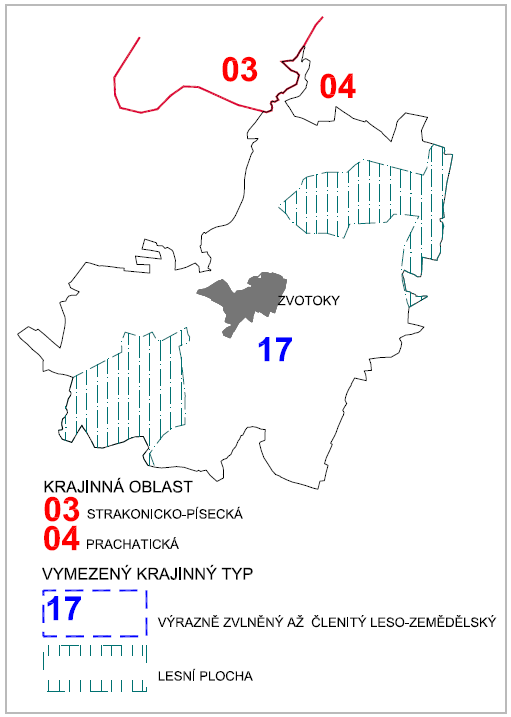 Soulad z hlediska širších vztahůŘešení neovlivní ani není ovlivněno jevy na území sousedních obcí. Řešené území leží mimo hlavní trasy a koridory dopravní a technické infrastruktury.Vztahy k širšímu okolí jsou zobrazeny ve výkrese širších vztahů.Sousedí s územními správními obvody těchto obcí:Obec Strašice – k.ú. Strašice v Pošumaví, k.ú. ŠkůdraObec Volenice - k.ú. TažoviceObec Hoslovice - k.ú. Škrobočov, k.ú. HodějovSprávním územím obce prochází tato (nadmístní) veřejná infrastruktura:silnice III. třídy III/17014silnice III. třídy III/17015vzdušné vedení VN 22 kVVodoteče v území jsou součástí povodí řeky Otavy.Z hlediska občanského vybavení a dojížďky za prací se obec nachází v širším zájmovém území města Strakonice.Regionální biokoridor RBK 333 Bloudím-Osičina Návaznosti prvků ÚSES:ÚZ ÚP Strašice – nabytí účinnosti 18. 10. 2022Regionální biokoridor na k.ú. Zvotoky navazuje na RBK vymezený v ÚP StrašiceRegionální biokoridor RBK 333 Bloudím-Osičina vymezený v ZÚR navazuje na vymezení na hranici obce Strašice na dvou místech: k.ú. Strašice v Pošumaví a k.ú. Škůdra. Obě návaznosti jsou správně vymezeny.ÚZ ÚP Hoslovice – nabytí účinnosti  30. 6. 2022LBK 8 na k.ú. Zvotoky navazuje na LBK vymezený v ÚP HosloviceÚP Volenice – nabytí účinnosti  7.4.2009LBK 7 a LBC 6 na k.ú. Zvotoky navazuje na LBK 496 vymezený v  ÚP Volenice       Z   Á   Z   N   A   M     O      Ú   Č   I   N   N   O   S   T   I       Z   Á   Z   N   A   M     O      Ú   Č   I   N   N   O   S   T   I  ZMĚNA Č. 1 ÚZEMNÍHO PLÁNU ZVOTOKY  ZMĚNA Č. 1 ÚZEMNÍHO PLÁNU ZVOTOKYSprávní orgán, který Změnu č. 1 ÚP vydal:     Zastupitelstvo obce ZvotokySprávní orgán, který Změnu č. 1 ÚP vydal:     Zastupitelstvo obce ZvotokyDatum nabytí účinnosti:Datum nabytí účinnosti:Pořizovatel:Obecní úřad ZvotokyPověřená osoba pořizovatele:Ing. Hana RoudnickáPodpis:Otisk razítka-pořizovatelOznačení plochyVyužití plochyKoncepční podmínky pro využitíZASTAVITELNÉ PLOCHYZASTAVITELNÉ PLOCHYZASTAVITELNÉ PLOCHYA1plochy smíšené obytnébydlení v rodinných domech venkovského typu- stavby budou svým charakterem odpovídat venkovskému prostředí- bude zajištěno napojení jednotlivých pozemků na veřejnou komunikaci A2plochy smíšené obytnébydlení v rodinných domech venkovského typu- stavby budou svým charakterem odpovídat venkovskému prostředíA3plochy smíšené obytnébydlení v rodinných domech venkovského typu- stavby budou svým charakterem odpovídat venkovskému prostředí- bude zajištěno napojení jednotlivých pozemků na veřejnou komunikaci A4plochy smíšené obytnébydlení v rodinných domech venkovského typu- stavby budou svým charakterem odpovídat venkovskému prostředíB1plochy občanského vybavení - (sport)sport, hřiště- parkování vozidel řešit uvnitř plochyB2plochy občanského vybavení - (sport)sport, hřiště- parkování vozidel řešit uvnitř plochyC1plochy cest v krajiněpolní cesty s prašným i bezprašným povrchem- minimální šíře vozovky 3 mE1plochy technickéinfrastrukturymalá ČOVF1plochy občanského vybavení - sport a rekreaceÚzemí pro realizace dětských táborů a volnočasových aktivitStanovení umístění drobných staveb do výměry 50 m2. Tyto stavby pak v max. počtu 4PLOCHY ÚSESPLOCHY ÚSESPLOCHY ÚSES1-10Plochy ÚSESBiocentra, biokoridoryViz nížeA-DPlochy ÚSESInterakční prvkyViz nížePlochy vodní a vodohospodářskéVodní toky, rybníkybudou realizovány tak, aby nenarušovalyvzhled okolní krajinyPlochy zemědělskéOrná půda, louky, pastviny-  hospodařit v souladu s agrotechnickýmiprotierozními opatřenímiPlochy lesníLes-  stavby lesního hospodářství budouvzhledově přizpůsobeny místním podmínkáchPlochy smíšené nezastavěného územíLouky, remízky, meze, části lesa-  druhová skladba výsadeb bude navazovatna přirozenou skladbu v lokalitěkód                   popis                    zdůvodněníD1místní komunikace a infrastrukturaPlocha pro stavbu veřejně prospěšné dopravní infrastrukturyC1místní komunikacePlocha pro stavbu veřejně prospěšné dopravní infrastrukturyVvodovodní řadyPlocha pro stavbu veřejně prospěšné technické infrastrukturyKkanalizační řadyPlocha pro stavbu veřejně prospěšné technické infrastrukturyČOVčistírna odpadních vodPlocha pro stavbu veřejně prospěšné technické infrastrukturyVNpřípojka VN a trafoKoridor pro stavbu veřejně prospěšné technické infrastrukturykód                   popis                    zdůvodnění1Regionální biokoridor č.1(plocha ÚSES)Vybudování funkčního regionálního biokoridoru dle ZÚR8Lokální biokoridor č.8(plocha ÚSES)